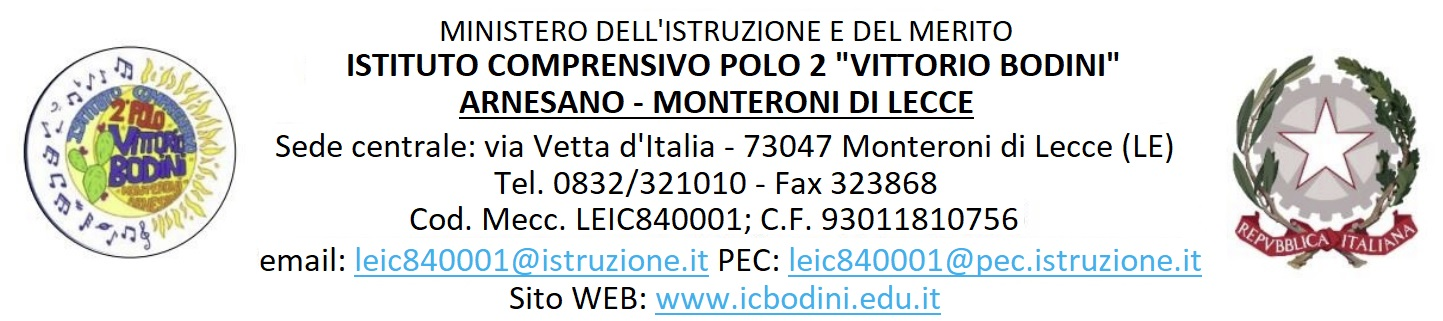 Verbale G.L.OGRUPPO DI LAVORO OPERATIVO PER L’INCLUSIONE Di ALUNNI/E CON DISABILITÀA.S. 20…/20….Il giorno ……/………/……..   alle ore ………..nell’aula ………………………………del plesso ………………………………….previa convocazione come da circolare n. …... del …..… prot.n. ……….. si riunisce il Gruppo di Lavoro Operativoper l’alunno\a …………………………………classe / sezione……………... plesso ………………………………………. dell’Istituto. Il gruppo di lavoro è composto da:Presiede la riunione ……………………………………..Funge da segretario …………………………………….Presenti tutti i convocati ad esclusione di: ……………………………………………..Punti all’ordine del giorno: (crociare le caselle corrispondenti ai punti trattati)    AVVIO DEL PERCORSO DI INCLUSIONE;    INDIVIDUAZIONE DEGLI OBIETTIVI DI LAVORO;    APPROVAZIONE PEI    ALTRO (specificare nel relativo spazio sottostante).(Inserire negli spazi sottostanti sintetica descrizione degli argomenti trattati, relativamente ai punti crociati nell’ordine del giorno).AVVIO DEL PERCORSO DI INCLUSIONECondivisione osservazioni sul contesto classe e sull’alunno/a Prime intese scuola/famiglia sull’avvio del percorso di inclusioneINDIVIDUAZIONE OBIETTIVI DI LAVORO Sintetica descrizione degli obiettivi di lavoro individuati per l’anno scolastico in corso APPROVAZIONE PEIALTRO (specificare)La riunione si conclude alle ore ……...Dirigente Scolastico Docente Funzione Strumentale Inclusione/IntegrazioneI docenti del Consiglio di sezione/ team/classeGenitori o esercenti la responsabilità genitorialeÉquipe dei Servizi Sociosanitari pubblici o accreditati (referenti per il caso)Responsabile Servizi Sociali ComuneAltre figure di riferimento (operatore sociosanitario, assistente per l’autonomia e la comunicazione per la disabilità sensoriale, …)Eventuale esperto indicato dalla famiglia (con funzione di consulenza tecnica) la presenza viene precedentemente segnalata e concordataIL PRESIDENTEIL SEGRETARIO